台灣民宿協會　開會通知單受文者：本會全體會員發文日期：中華民國106年2月13日發文字號：台宿發字第1060006號速別：普通密等及解密條件或保密期限：普通附件：議程及相關會議資料乙份開會事由：召開本會第五屆第二次會員大會暨南向及國際化的因應分享會開會時間：中華民國106年3月2日（星期四）上午9：00分開會地點：國立暨南國際大學人文學院116會議室(545南投縣埔里鎮大學路1號)主持人：施武忠理事長出席者：本會全體會員列席者：秘書處全體同仁聯絡人及電話：徐慧宜 02-29053744；0972-920912(Email：traa.2010@ymail.com)正本：交通部觀光局、內政部、本會全體會員副本：本會秘書處備註：1.本會將於106年3月2日舉辦會員大會暨南向及國際化的因應分享會，敬請各位會員踴躍參加。2.隨函檢附委託書乙份，敬請各位會員踴躍出席，如不克出席者，請填寫委託書，並於106年2月24日(星期五)前，請E-mail (traa.2010@ymail.com)或傳真(02-29056500)，或由受委託人當天攜至會場報到，俾利會議順利召開。3.106年度會員基本資料變更調查表請於2月24日前傳真或E-mail回覆至秘書處，俾利更新會員資訊。提醒各位會員們於會議前或會議當天完成106年度之常年會費繳納，以保障會員選舉權益。(會費繳納情形歡迎來電詢問：02-29053744)。4.請攜帶開會通知單或出入校門口告知開會，得免收停車費(我們外賓入校會收50元清潔費)。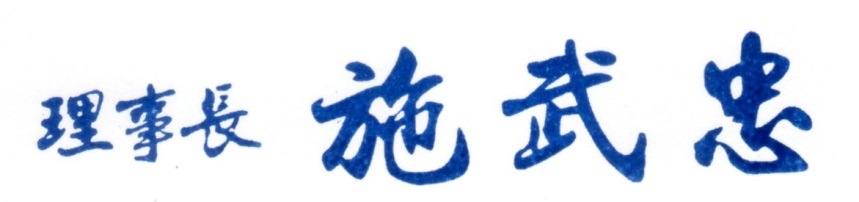 台灣民宿協會第五屆第二次會員大會會議議程會議時間：中華民國106年3月2日（星期四），上午9時00分會議地點：國立暨南國際大學人文學院116會議室（南投縣埔里鎮大學路1號）出席人員：本會全體人員主席：施理事長武忠主席致詞會務及業務報告會務報告（一）會員概況報告（二）105年度工作報告業務報告（一）105年度各項業務報告提案討論案 由 一：本會105年度決算表、現金出納表及資產負債表，提請審議。說    明：依據105年度工作計畫及預算執行結果編製而成。擬    辦：通過後存查。案 由 二：編列本會106年度1至12月收支預算表及工作計畫，提請審議。說    明：106年度1至12月收支預算表及工作計畫。擬    辦：通過後存查。案 由 三：本會章程第二章第七條修正永久會員乙案，提請審議。說    明：基於本會永續經營的概念，經費籌措不易，擬修正永久會員乙案，由會員共同審議並決議。擬    辦：經理、監事決議，將於會員大會時由會員共同審議並決議。臨時動議：台灣民宿協會第五屆第二次會員大會出席委託書※煩請填寫完畢後，傳真至：(02) 2905-6500台灣民宿協會第五屆第二次會員大會暨「南向及國際化的因應分享會」議程時 間：106年3月2日（星期四）09：00～16：00地 點：國立暨南國際大學人文學院 116會議室、國際會議廳(南投縣埔里鎮大學路1號)主辦單位：台灣民宿協會協辦單位：南投縣民宿觀光協會表1會員大會議程(人文學院 116會議室) (人文學院國際會議廳)表2 教育訓練議程(南向及國際化的因應)交通資訊開會地點：國立暨南國際大學人文學院116會議室及國際會議室(南投縣埔里鎮大學路1號)一、大眾運輸（一）至埔里A.搭乘高鐵至台中站1.於高鐵五號出口搭乘台 灣 好 行 日月潭線(台中干城站→台中火車站→高鐵台中站 5號出入口→暨南大學→日月潭)，途中可在暨南大學站下車。2.於高鐵五號出口可搭乘南投客運至埔里崎下站下車後，再搭乘暨南大學校車。B.搭乘巴士先抵達埔里後，於崎下站下車，再搭暨大校車抵達1.搭乘台汽客運往埔里。2.搭乘台鐵火車至台中火車站，由干城車站搭乘南投客運、全航客運至埔里。3.搭乘國光客運至台中，由干城車站轉搭乘南投客運、全航客運至埔里。（二）埔里至暨南大學A.暨大校車資訊學校每日備有校車往來校區及埔里鎮，每半小時雙向發車。詳情參閱：http://www.doc.ncnu.edu.tw/affairs/index.php/2012-07-10-07-15-25/235-105-2-106-2-18-6-25a二、自行開車（一）行駛國道A.國道 3號南下北上均自霧峰系統交流道處轉往埔里，向東行至愛蘭交流道下，左轉接台14 線中潭公路，往魚池日月潭方向，約 10分鐘即可抵達。B.國道 6號直達埔里從國道 3 號霧峰系統交流道轉國道 6 號，愛蘭交流道下高速公路，左轉行經台14 線中潭公路往日月潭方向，約 10 分鐘抵達。三、住宿資訊（一）暨大會館供住宿，電洽專線電話0934-311250；校內分機 049-2910960#3900或3925（二）學校地理位置鄰近埔里鎮及日月潭，相關住宿資訊請參閱南投縣民宿觀光協會網站，www.nantou.org.tw。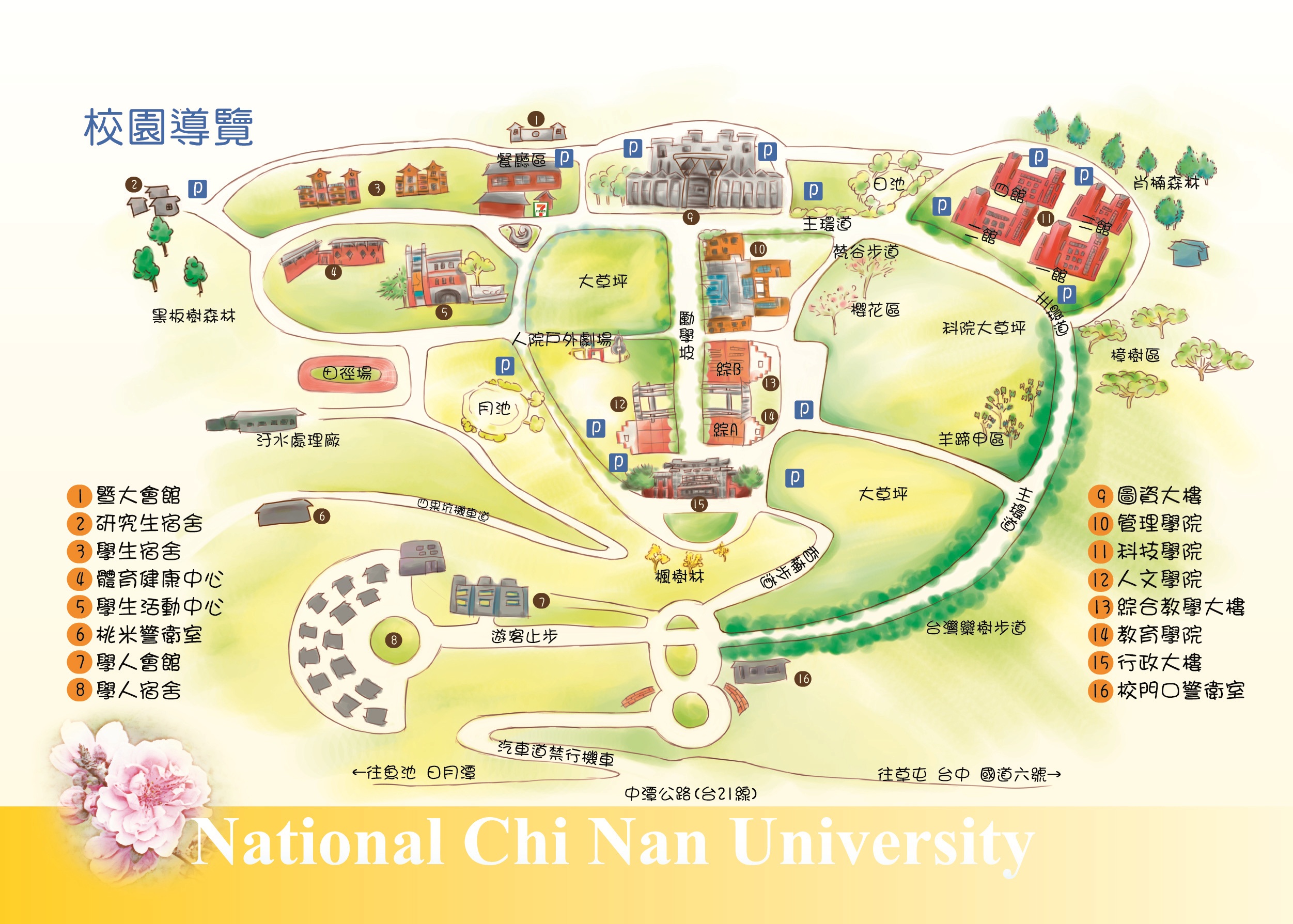 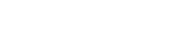 台灣民宿協會 繳費相關資訊會員會費:繳費方式如下：（一）匯款及轉帳：銀行：台灣銀行南新莊分行(銀行代碼004)戶名：台灣民宿協會施武忠帳號：245-00100-6712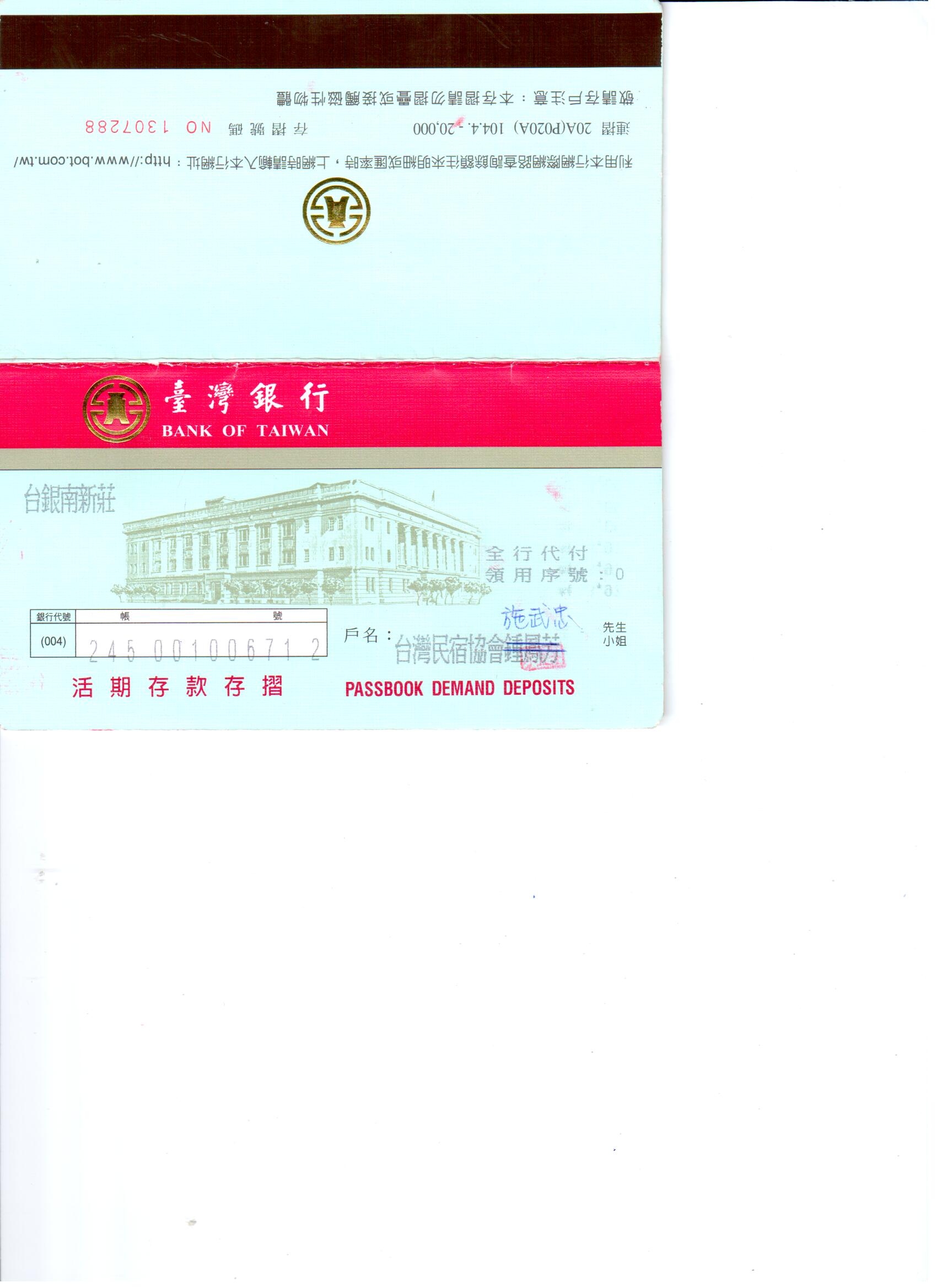 （二）現金袋：可將常年會費以現金袋方式寄送至本會秘書處地址：24205 新北市新莊區中正路510號餐旅系轉台灣民宿協會 收（三）轉交理監事：可先行轉交本會理監事或秘書處同仁，請理監事於會 議時轉交本會秘書處，唯需先來電告知。※請記得完成繳費程序後，在單據上註明繳款人及會員姓名，傳真至(02-29056500)本會秘書處，並請來電(0972-920912或02-29053744)確認。委託書本人因故不克出席本會第五屆第二次會員（代表）大會，茲委託本會會員（代表）                      代表本人出席。此　致台灣民宿協會委 託 人：                    (簽章)受委託人：                    (簽章)中 華 民 國      年      月      日※ 注意事項：一、每一會員僅能接受其他會員一人之委託。 二、請持本委託書於開會時至報到處簽到，並在委託簽到處簽名。三、簽到時，親自出席者及委託出席者應分別簽到，並編定順序。報名表報名表報名表報名表報名表民宿名稱姓名姓名電話(必填)性別性別手機(必填)傳真傳真Email1.是否出席第五屆第二次會員大會1.是否出席第五屆第二次會員大會1.是否出席第五屆第二次會員大會□出席    □不出席□出席    □不出席2.是否用午餐2.是否用午餐2.是否用午餐□是(□葷食  □素食)  □否□是(□葷食  □素食)  □否3.是否出席南向及國際化的因應分享會3.是否出席南向及國際化的因應分享會3.是否出席南向及國際化的因應分享會□出席    □不出席□出席    □不出席備註：報名可透過以下方式：(1)	線上報名：https://goo.gl/forms/Z6ZQc3UGKfY9Isqy1。(2)	報名表填妥後，以E-mail回覆：traa.2010@ymail.com。(3)	報名表填妥後，傳真至(02)2905-6500。報名期限至106年2月24日(五)；並致電(02-29053744)確認，即完成報名手續。已完成報名手續，因故無法前來者，請提前(3/1前)來電告知。備註：報名可透過以下方式：(1)	線上報名：https://goo.gl/forms/Z6ZQc3UGKfY9Isqy1。(2)	報名表填妥後，以E-mail回覆：traa.2010@ymail.com。(3)	報名表填妥後，傳真至(02)2905-6500。報名期限至106年2月24日(五)；並致電(02-29053744)確認，即完成報名手續。已完成報名手續，因故無法前來者，請提前(3/1前)來電告知。備註：報名可透過以下方式：(1)	線上報名：https://goo.gl/forms/Z6ZQc3UGKfY9Isqy1。(2)	報名表填妥後，以E-mail回覆：traa.2010@ymail.com。(3)	報名表填妥後，傳真至(02)2905-6500。報名期限至106年2月24日(五)；並致電(02-29053744)確認，即完成報名手續。已完成報名手續，因故無法前來者，請提前(3/1前)來電告知。備註：報名可透過以下方式：(1)	線上報名：https://goo.gl/forms/Z6ZQc3UGKfY9Isqy1。(2)	報名表填妥後，以E-mail回覆：traa.2010@ymail.com。(3)	報名表填妥後，傳真至(02)2905-6500。報名期限至106年2月24日(五)；並致電(02-29053744)確認，即完成報名手續。已完成報名手續，因故無法前來者，請提前(3/1前)來電告知。備註：報名可透過以下方式：(1)	線上報名：https://goo.gl/forms/Z6ZQc3UGKfY9Isqy1。(2)	報名表填妥後，以E-mail回覆：traa.2010@ymail.com。(3)	報名表填妥後，傳真至(02)2905-6500。報名期限至106年2月24日(五)；並致電(02-29053744)確認，即完成報名手續。已完成報名手續，因故無法前來者，請提前(3/1前)來電告知。時間活動項目台灣民宿協會第五屆第二次會員大會台灣民宿協會第五屆第二次會員大會09：00~09：30報到09：30~10：30會務報告業務報告提案討論提案一：本會105年度決算表、現金出納表及資產負債表提案二：本會106年度工作計畫、收支預算表提案三：永久會員章程修訂乙案臨時動議10：30~10：50茶點與交流第五屆第六次理監事會議第五屆第六次理監事會議12：00~13：00提案討論提案一：新會員加入審議乙案提案二：馬來西亞世界民宿高峰會臨時動議16：00~賦歸時間活動項目10：30~10：50報到專題演講專題演講10：50~12：10場次一：民宿面對南向政策的因應策略演講者：擬邀請觀光局長官場次二：接待穆斯林有困難嗎?演講者：中國回教協會12：10~13：30午餐與交流專題演講專題演講13：00~14：20場次三：民宿業者如何整合國際化行銷?演講者：台灣休閒農業發展協會游文宏秘書長14：20~14：40茶點與交流沙龍座談沙龍座談14：40~16：00場次四：日本及韓國旅客接待討論與經驗分享座談者：台灣民宿協會施武忠理事長南投縣民宿觀光協會彭成裕理事長新北市民宿協會許義和理事長 16：00~賦歸會員類別入會費(只需於入會時繳交一次)常年會費(按年度繳交)個人會員新台幣壹仟伍佰元整新台幣壹仟伍佰元整團體會員新台幣壹萬元整新台幣壹萬元整贊助會員新台幣壹仟元整新台幣壹仟元整